ПРАКТИЧНЕ ЗАНЯТТЯ № 39-40(13.03.2021)Тема: Виконання тренувальних вправ. Навчальний диктант.             Не з різними частинами мови. Тема: Виконання тренувальних вправ. Перевір себе.   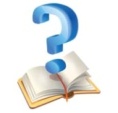 Вправа 1. Відкриваючи дужки, запишіть подані назви з великої чи малої літери, поясніть їхній правопис.     (Р,республіка (М,м)олдова, (О,організація (О,об’єднаних (Н,н)ацій, (В,в)олодимир (В,в)еликий, (Б,б)алет «(З,запорожець за (Д,д)унаєм», (Б,б)удинок (Х,х)удожника, (Г,г)азета «(В,в)ечірні (В,в)істі», (У,у)країнська (П.п)равославна (Ц,ц)ерква, (Ц,д)ід (М,м)ороз, (Б,б)удда, (П,п)резидент (А,а)кадемії (Н,н)аук (У,у)країни, (М,м)авка, (В,в)еликий (В,в)із, (В,в)улиця (П,п)етра (С, с) агайдачного, (П,п)ерська (3,з)атока, (М,м)іжнародний.Вправа 2. Утворіть складні прикметники від поданих словосполучень, поясніть їх правопис.     Мовний стиль, темний і зелений, високе чоло, сільське господарство, правий берег, народна поезія, первісна община, гарячий і жовтий, Західна Європа, Північна Америка, два поверхи, чорні брови, суспільний і політичний, військовий і морський, вище згадувати, обробляти дерево, червоний і гарячий, Кривий Ріг, кислий і солодкий.Вправа 3. Запишіть форму кличного відмінка від наведених імен й по батькові.     Наталія Петрівна, Валентина Григорівна, Надія Іллівна, Євгенія Михайлівна, Людмила Андріївна, Любов Степанівна, Нінель Яківна, Тетяна Тимофіївна, Ганна Матвіївна, Галина Іллівна, Жанна Олексіївна, Емма Геннадіївна, Зоя Сергіївна, Олена Григорівна, Софія Матвіївна, Ірина Володимирівна, Катерина Олександрівна.Вправа 4. Перепишіть прислів'я, на місці крапок вставляючи прислівники у формі вищого ступеня порівняння.... орати - ... хліба мати.Безчестя ... смерті.... діла - ... слів.... на п'ять хвилин раніше, ніж на хвилину пізніше .Борг чим ... лежить, тим ... росте.Живи так, щоб тобі було добре, а іншим ще ... .... менше та краще.ДОВІДКА:А) гірше,Б) довше,В) більше,Г) краще,Д) глибше,Е) ліпше,                                                            Є) менше.Вправа 5. Розкрийте дужки, узгодивши іменник з числівником.      3 (примірник), 42 (комп’ютер), 58 (боржник), 23 (стілець), 1/5 (кілометр), 4 (принтер), 342 (документ), 3 з половиною (метр), 7 і 1/10 (день), 133 (мешканець), 142 (американський долар), 3 (касовий апарат), 243 (слухач), 32 (будинок), 2 (сусід), 12 (місяць), 3 (місяць), 4 (директор), 102 (стілець), 44 (громадянин), півтораста (зошит), 7,5 (кілограм). Вправа 6. Складіть речення з такими прислівниками і співзвучними з ними словами:      Навіки – на віки, назустріч – на зустріч, удень – у день, знизу – з низу, збоку – з боку, утрьох – у трьох, по-перше – по перше, доволі – до волі, по-батьківському – по батьківському, востаннє – в останнє, вголос – в голос, нарешті – на решті, угору – у гору, напам’ять – на пам’ять.Вправа 7. Навчальний диктант. Перепишіть текст, розкриваючи дужки. Схарактеризуйте усі відомі вам службові частини мови.     Хто бував в Україні? Хто зна Україну? Хто бував і знає, той (не)хай згадає, а хто (не)бував і (не)знає, той (не)хай собі уявить, що там скрізь білі хатки у вишневих садках, і весною ... там дуже гарно.     Усе округи дуже тихо було. Де(сь) (не)далечко хтось потихесеньку дитину люляв — і очі стуляли(ся). І вже почало снить і марить, ... коли під віконечком соловейко у вишнях свиснув, трохи оддалік другий, третій, і вже (не)знаю, скільки їх почало посвистувать, наче вони(б) перегукували(сь). Перегукували(сь), перегукували(сь), та потім як усі разом укупі защебетали,— усе поглушили: (ні)шороху листя, (ні)леління води, (ані)колисання. (За Марком Вовчком).Тема: Не з різними частинами мови.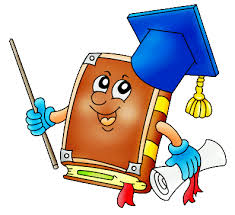 Пригадаймо!Перш за все, слід розрізняти заперечну частку не, яка завжди пишеться окремо, і префікс не-, який завжди пишеться разом.
Як частка, не заперечує якесь явище, ознаку чи дію, відкидає їх чи перекреслює. Префікс не- творить нові слова, часто з протилежним змістом.
Тому щоб написати не з будь-яким словом правильно, спочатку треба визначити, до якої частини мови воно належить.ІменникРАЗОМ:коли слово без не не вживається: неук, невдаха;у префіксах недо-, що мають значення неповної дії: недоробка, недооцінка; якщо слово можна замінити синонімом: нещастя (лихо), неволя (рабство).ОКРЕМО:якщо заперечує лексичне значення слова. Найчастіше в таких реченнях є протиставлення: Не сум, а жаль мене бере великий. (П. Куліш);протиставлення в реченні може бути відсутнє, проте його можна домислити: Не борода робить чоловіка мудрим. Не свинячим рилом лимони нюхати. (Нар. творч.)ЧЕРЕЗ ДЕФІС пишеться частка не, вживана як префікс в іменниках – власних назвах: не-Європа.ПрикметникРАЗОМ:коли слово без не не вживається: негайний, невгамовний;коли можна замінити його синонімом: невисокий (низький), невеселий (сумний);не пишеться разом з прикметниками дієприкметникового походження на -анн(ий), -янн(ий), -енн(ий): неподоланний, незрівнянний, незліченний.ОКРЕМО: якщо не вживається для заперечення наявності ознак предмета: не веселий хлопець, а сумний;якщо між не і прикметником-присудком за змістом речення можна вставити слова є, був, була тощо: Після дощу капелюх не потрібний (не буває потрібний). (Нар. творч.);якщо прикметники мають пояснювальні слова з ні або далеко, аж ніяк, зовсім: нікому не відомий, далеко не приємний.ПрислівникРАЗОМ:якщо слово не вживається без не: негайно, невинно;коли його можна замінити синонімом: недалеко (близько), невисоко (низько);коли прислівник закінчується на -анн(о), -янн(о), -енн(о): несказанно, незбагненно, незрівнянно; у складі префікса недо-, який означає якість, що виявляється неповною мірою: недовгочасно, недосконало.ОКРЕМО:при наявності протиставлення: Роби не кревно, а певно.(Нар. творч.);коли в реченні щось заперечується: Говори не пишно, щоб на зле не вийшло.(Нар. творч.);з підсилювальними прислівниками та незмінними присудковими словами: не дуже, не зовсім, не можна;при словах, що пишуться через дефіс: не по-людськи, не по-українському.Якщо це числівник, сполучник, частка, вигук, прийменник, більшість займенників, то частка не пишеться окремо.  Формування практичних умінь і навичок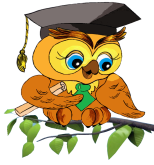 Завдання 1. Поясніть, чому одні й ті ж слова пишуться з НЕ по-різному.     Неволя, не воля; недруг, не друг, не друг, а знайомий; несмак, не смак; нечиста сила, не чиста підлога, а брудна.Завдання 2. Напишіть НЕ зі словами разом чи окремо й поясніть їх правопис.     (Не) переконливий, ніде (не) знаний, (не) активний, (не) вблаганний, (не) густо, (не) в’янучий, (не) краще, (не) врожай, (не) жить, (не) мічний, (не) знаний, (не) забутий усіма вчинок, (не) мовби, (не) йти, (не) досушити, (не) зважаючи на, (не) здужати, (не) привітний, (не) далеко, (не) спроста, (не) доречно, (не) абиякий, (не) білений, (не) густо, (не) доліт, (не) дорого, а дешево, (не) довиконати, (не) охота, (не) мій, (не) дев’ятий, (не) раз, (не) досить, (не) проворний, (не) істотно, (не) з’ясоване досі питання, (не) там.Завдання 3. Запишіть слова та словосполучення і поясніть правопис частки НЕ.     Не/вдячний, не/вгамовний, не/абихто, не/абихто, а вчений, не/абияк, не/абияк, а ретельно, не/адекватність, не/акуратний, не/андерталець, не/бажаний візит, візит не/бажаний, не/багатослівний, не/багатослівний, а мовчун, не/вважаючи, не/ставати, не/спромога, він прибіг не/рано, ні, не/рано він прибіг – увечері. Перевір себе.   1. Частку не треба писати разом з наступним словом у рядку
А не/покоїтися про сина
Б ще не/завершена праця
В не/довга, але цікава лекція
Г не/крутити носом
Д досі не/прочитана книжка2. Частку не треба писати окремо з наступним словом у рядку
А не/сила терпіти
Б не/досконалий твір
В ітн в не/пам ять
Г не/довиконувати план
Д не/здужати задачу3. Частку не треба писати разом з наступним словом у реченні
А Не/знав сіромаха, що виросли крила.
Б Не/суворо на серці, не/гнівно.
В Відчахнута гілка вмирає не/зразу.
Г Нам таких не/треба, що ніс деруть до неба.
Д Блідий ранок не/сміливо зазирнув у вікна.4. Частку не треба писати з наступним словом окремо в реченні
А А я й не/знала, що думки болять, коли дужа і серце — безборонні.
Б Коли копають картоплю, ключ угорі журавлиний рідною мовою кличе у не/відомі краї.
В Родина — тільки вбогий човен на не/вмолимих бурунах.
Г Надворі не/впевнено всміхався чудовий ранок.
Д Мій князю-соколе, не/має століть поміж нами.5. Допущено помилку на правопис частки не в рядку
А У нас не бувало такого, щоб хто-небудь когось не послухався або підвів.
Б Ми не лукавили з тобою, ми просто йшли, у нас нема зерна неправди за собою.
В Коли-не-коли заходив до житників, щоб не дуже набридати.
Г Я люблю тебе, друже, за те, що не можу тебе не любити.
Д Тоді ще не знав я, що все проходить, все губиться в не впинній зміні подій.6. НЕ вживаються без не всі слова рядка
А небавом, небога, негідницький
Б ненавидіти, небуття, невдаха
В нездара, нетерплячка, нещастя
Г негода, неуважність, немовля
Д неволити, недоліток, небезпека